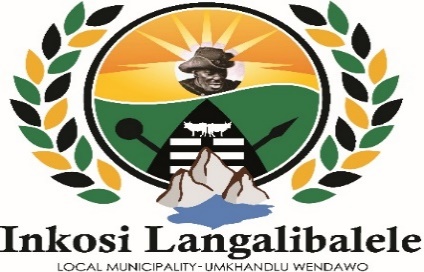 Re-ADVERTISEMENT OF THE POST.The Inkosi Langalibalele Local Municipality is an equal opportunity employment organization; hence preference will be given to previously disadvantaged groups. In our attempt to address the gender imbalances in senior management positions, Women will be given preference and people living with disabilities are also encouraged to tender their applications. Applications are awaited for the above position in Office of the Municipal Manager. Please Note The employee’s ordinary place to be stationed will be Estcourt at the Inkosi Lanagalibalele Municipality’s Main Building Victoria Street, provided that the municipality may require the employee to work at such places within the Republic of South Africa as may be necessary, whether on a temporary or permanent basis and may require the employee to travel internationally in the performance of his duties. Post			General Manager –Development Planning Services Centre			EstcourtRef			39/18Remuneration		R813, 365.00  per annum (minimum), R929, 869.00 per annum (middle) or           R1, 046, 101.00 per annum (maximum) all-inclusive package paid in terms of Government Gazette No. 41173 of 10 October 2017 i.e. Upper Limit of Total Remuneration Package payable to the Municipal Managers and Managers directly accountable to the Municipal Managers TERM OF CONTRACT	Five (5) years fixed term contract based on performance YEARS OF EXPERIENCE	Five years’ (5) experience at a Middle Management level, Must have proven successful Professional Developmental/Town and Regional Planning experience, institutional transformation record in the public or private sector.MINIMUM QUALIFICATIONS / REQUIREMENTS:Bachelor of Science or B. Tech in Building Sciences/Architect/Bachelor Degree or B. Tech in Town and Regional Planning or equivalent.  Project Management Certificate or Diploma Registration with the Professional Planners in accordance with the Planning Professions Act, No 32 of 2002. CORE COMPETENCIES: As stipulated in Annexure A and B of the Regulations on Appointment and Conditions of Employment of Senior Managers Government Notice 21 in Government Gazette 37245 dated 17 January 2014, the successful candidate will be responsible and accountable for  following:Good knowledge and interpretation of key and related local government Acts and Regulations (e.g. MSA, MFMA, Good knowledge and understanding of relevant policies and legislations). Good knowledge and understanding of relevant policies and legislations. Good knowledge of Municipal Supply Chain Management Regulations and Preferential Procurement Policy Act, 2000.Knowledge of geographical information systems; and Knowledge of spatial, town and development planning. RESPONSIBILITIES The General Manager- Development Planning shall be report directly to the Municipal Manager and shall perform the responsibilities which include the following: Render town and regional planning services through the provision of spatial planning and land use Management (LUMS) by: Facilitating the effective land use management systemsDealing with all matters pertaining to rezoning, sub-divisions, townships and establishment matters. Evaluate, approve & control building plansEnsure the prevention of construction of illegal structuresProvide an environmental planning services by:Rendering environmental planning services to the employerHandling the compilation and implementation of a local environmental management plan Ensure environmental awareness & provide education within the  Municipal Provision of the environmental planning input on development applications and environmental impact assessment Provide a Geographical Information services by: Ensuring the management and administration of the GISProvision of the GIS data to all users and clientsEnsuring the collection and coordination of GIS data Undertaking user needs analysis Coordinate, facilitate and guide the development of functional planning initiatives by: Participating in the coordinating and development of the Municipal IDP.  Participate the alignment of the municipal IDP with the district IDP in terms of the long-term development frameworks and other relevant programmes, and,Other duties that might be allocated to the post from time to timePlease Note: Due to a number of applications envisaged to be received, applicants who don’t receive response from us within 3 months must, please consider their application as unsuccessful. Canvassing to councillors or officials for appointment is not permitted and proof thereof will result in disqualification. No subsistence and travelling allowance will be paid to applicants called for interviews as well as required competency assessments.No late, faxed or emailed applications will be considered. Applicants are required to complete the prescribed “Annexure C” application form as per Regulation on the Appointment and Conditions of Employment for Senior Managers Government Notice 21 in the Government Gazette 37245 dated 17 January 2014 which is obtainable from the internet at www.gpwonline.co.za and on the municipal website www.umtshezi.co.za  (failure to do so will result in the candidate being disqualified). Shortlisted candidates will be subjected to security vetting/screening, verification of qualifications and employment history/ reference check and it would be expected of candidates to go through evaluations and that previous and current employers and references will be contacted. Verifications will be done on shortlisted candidate’s qualifications, criminal records, credit records and should also disclose financial interests. Shortlisted candidates will be subjected to a competency assessment. Successful candidates will have to sign an employment contract and performance agreementIncumbent will be located at Main Office of Inkosi Langalibalele Municipality in Estcourt Civic Building, Victoria Street.Successful candidates will be required to sign an employment contract and a performance agreement. Inkosi Langalibalele Local Municipality reserves a right to nullify or cancel employment contract and recover all costs incurred by the Municipality including remuneration, advertisement, etc. should it discover that the successful candidate submitted false or insufficient information which result to the contravention of the provision of Municipal Council Policies, Municipal Amendment Systems Act No.7 of 2011 or any relevant legislation.  A successful candidate will be required to sign an appointment contract and a performance agreement. He/she shall be stationed at the Main office of Inkosi Langalibalele Municipality (Victoria Street, Civic Building, Estcourt) If you meet above stated requirements and wish to apply, please submit a detailed CV, certified copies of academic qualifications, Identity Document and Driver’s License (certified copies must not be older than 3 months) to the Municipal Manager, Inkosi Langalibalele Local Municipality, P.O. Box 15, Estcourt, 3310 or hand delivered to Registry Office (Office No. 71 only) at Civic Building, Victoria Street, Estcourt, 3310.Technical enquiries: Mr. H.B. Chotoo (General Manager: Corporate Services) @ 036 342 7810 during office hours between 07:30 and 16:00Closing Date: 30 July 2018Approved By _____________________________					Date: _________________P.S. Mkhize Municipal Manager